Piperazine-Grafted Magnetic Reduced Graphene Oxide (Fe3O4@rGO-NH) as a Reusable Heterogeneous Catalyst for Gewald Three-Component ReactionEsmail Rezaei-Seresht*, Morteza Bakhshi-Noroozi, Behrooz MalekiDepartment of Chemistry, School of Sciences, Hakim Sabzevari University, Sabzevar, Iran*Corresponding author. Tel.: ++98-51-44013267; Fax: ++98-51-44013365; E-mail: e.rezaei@hsu.ac.irSupporting Information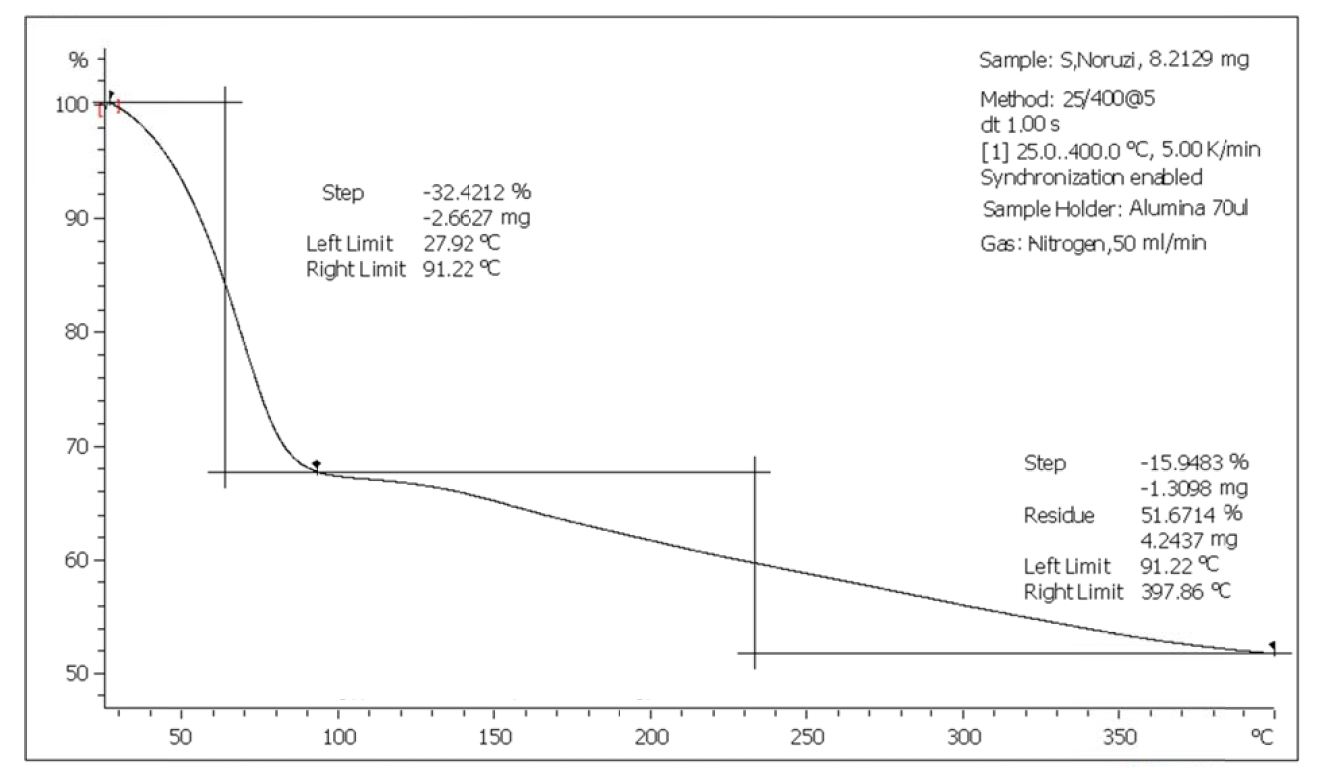 Figure S1. TGA curve of catalyst Fe3O4@rGO-NHFigure S2. FT-IR spectrum of catalyst Fe3O4@rGO-NH